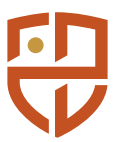 Informacja o wynikach konkursuw trybie art. 119 ustawy z dnia 20 lipca 2018 r.Prawo o szkolnictwie wyższym i nauce (Dz. U. z 2022, poz. 574, 583, 655).Komisja konkursowa Szkoły Wyższej Wymiaru Sprawiedliwości rozstrzygnęła konkurs ogłoszony w dniu 09.01.2023 r. na stanowisko asystenta w Instytucie Penitencjarystyki Stosowanej.Na stanowisko asystenta rekomenduje zatrudnienie Pani Agnieszki Merchut.Uzasadnienie: Kandydatka spełnia wymogi formalne i merytoryczne określone warunkami konkursu.                                